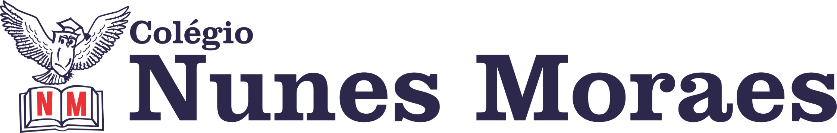                                                                         Thomas AthkinsonBoa tarde. Boas aulas. MUITO IMPORTANTE: Baixe o Google Meet. Se tiver dificuldades em fazer isso, peça ajuda aos coordenadores. Queremos começar a usar a ferramenta o mais breve possível.   NÃO ESQUEÇA: - Durante a aula, seu professor  acompanha você pelo whatsapp. Pode fazer peguntas, que  ele vai encontrar a melhor forma de atendê-lo.   - As atividades de classe também valem nota. Envie foto das atividades feitas  para LUIS COORDENADOR. Não se esqueça de colocar na página  o nome da disciplina, o seu nome e o seu número. Seu professor vai avisar a hora de enviar. -  As atividades de casa devem ser enviadas para o professor na próxima aula da disciplina, sempre durante o tempo da videoaula.1ª AULA: 13h -13:55’ -  ÁLGEBRA  -  PROFESSOR BETOWER MORAIS CAPÍTULO 8 – MULTIPLICAÇÃO DE MATRIZES1 – Assista à videoaula pelo link: https://youtu.be/SKOQdS7wDYY2 – Resolva a questão dada abaixo, como atividade de sala. *Envie foto da atividade realizada para LUIZ COORDENADOR. Escreva a matéria, seu nome e seu número em cada página. 	QUESTÃO PARA SER RESOLVIDA COMO ATIVIDADE DE SALADetermine os valores de x e y de modo que as matrizes A e B comutem                   2     0                                  3      x	A =                                   B =                    -3     4                                 y       12ª AULA: 13:55’-14:  -  GRAMÁTICA  -  PROFESSOR FLADIMIR CASTRO CAPÍTULO 7 – CONCORDÂNCIA NOMINAL  *Correção de atividades e revisão Passo 01 – Veja a introdução ao conteúdo feita pelo professor vídeo via WhatsApp. Passo 02 – Faça todas as questões das páginas 49 a 52. Da sessão “ENEM e Vestibulares” *Envie foto da atividade realizada para LUIZ COORDENADOR. Escreva a matéria, seu nome e seu número em cada página. Passo 03 – A correção da atividade será feita pelo link do Youtube disponibilizado pelo WhatsApp ao fim do tempo de atividade.3ª AULA: 14:50’-15:45’ -   FÍSICA   2   -  PROFESSOR BETOWER MORAIS  CAPÍTULO 6 – POTENCIAL ELÉTRICO – DIFERENÇA DE POTENCIAL 1 – Assista a Vídeo aula pelo link:  https://aovivo.saseducacao.com.br/assistir/3982 – Observe atentamente a resolução das questões 01 , 02  das atividades de sala (dadas abaixo). Elas servirão de referência para a resolução das atividades de sala indicadas no item 3 deste roteiro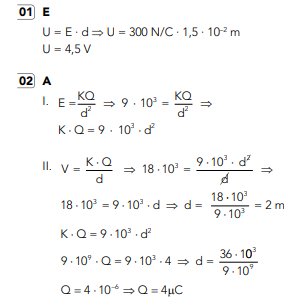 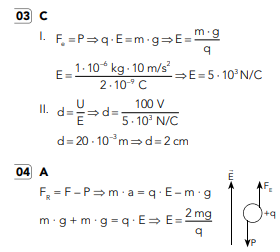 3  – Resolva , como atividade de sala, as questões 01e 04 das atividades propostas da página 20. Envie foto das atividades resolvidas para LUIS COORDENADOR. Escreva a matéria, seu nome e seu número em cada página.4 – Tarefa de casa: Complete passos que não tenha conseguido terminar ou faça revisão. INTERVALO: 15:45’-16:10’  4ª AULA:   16:10’-17:05’  -  BIOLOGIA 2 -  PROFESSOR DONISETHI LÉLIS CAPÍTULO 7 – MORFOLOGIA DA RAIZ  1-Asista à videoaula SAS neste link : https://youtu.be/rTUjB-qxY6k2- Faça as questões  Atividades para sala 1,2,3,4 e 5 da página 36,37  e 38. *Envie foto da atividade realizada para LUIZ COORDENADOR. Escreva a matéria, seu nome e seu número em cada página. 3-Tarefa de casa - faça as questões Atividades propostas 4,5 e 10 da página 38, 39 e 40.5ª AULA:   17:05’-18:00’ – QUÍMICA 1    -   PROFESSOR  FRANCISCO PONTESCAPÍTULO 5 – REGRAS BÁSICAS DE NOMEMCLATURA ORGÂNICA (PARTE 2).ETAPAS PARA O DESENVOLVIMENTO DA AULAETAPA 2 – LEIA a teoria na Apostila SAS – páginas 9 e 11, com informações, VÍDEOS e resumos enviados em tempo real pelo professor para o grupo.Tempo: 10’ETAPA 3 – ATIVIDADE DE SALA - RESOLVA as questões 5 e 8 (Seção – Atividades propostas) - página 13 (apostila SAS)Tempo: 10’ETAPA 4 - ACOMPANHAR mais resoluções de questões e o tira dúvidas, via WhatsApp na hora da Aula.ATIVIDADE PARA CASA: Resolva as questões 6, 9 e 10 – Atividades propostas , p. 13. Data da entrega: 20/05/2020 – quara-feira.DIA 13 DE MAIO DE 2020 – 2ª SÉRIE EM – TURMA AETAPA 1 – ASSISTA à videoaula, utilizando o link a seguir.Link: https://bit.ly/c5quimicaparte2 Tempo: 30’38”ASSISTIR ATÉ 14’00”PÓS AULA – ASSISTA ao restante da videoaula, utilizando o link a seguir.Link: https://bit.ly/c5quimicaparte2 